За целите на настоящите уроци ще използваме интернет  варианта на Scratch- https://scratch.mit.edu/. След като отидем на посочения адрес и изберем “Create” ще да видим следния екран: 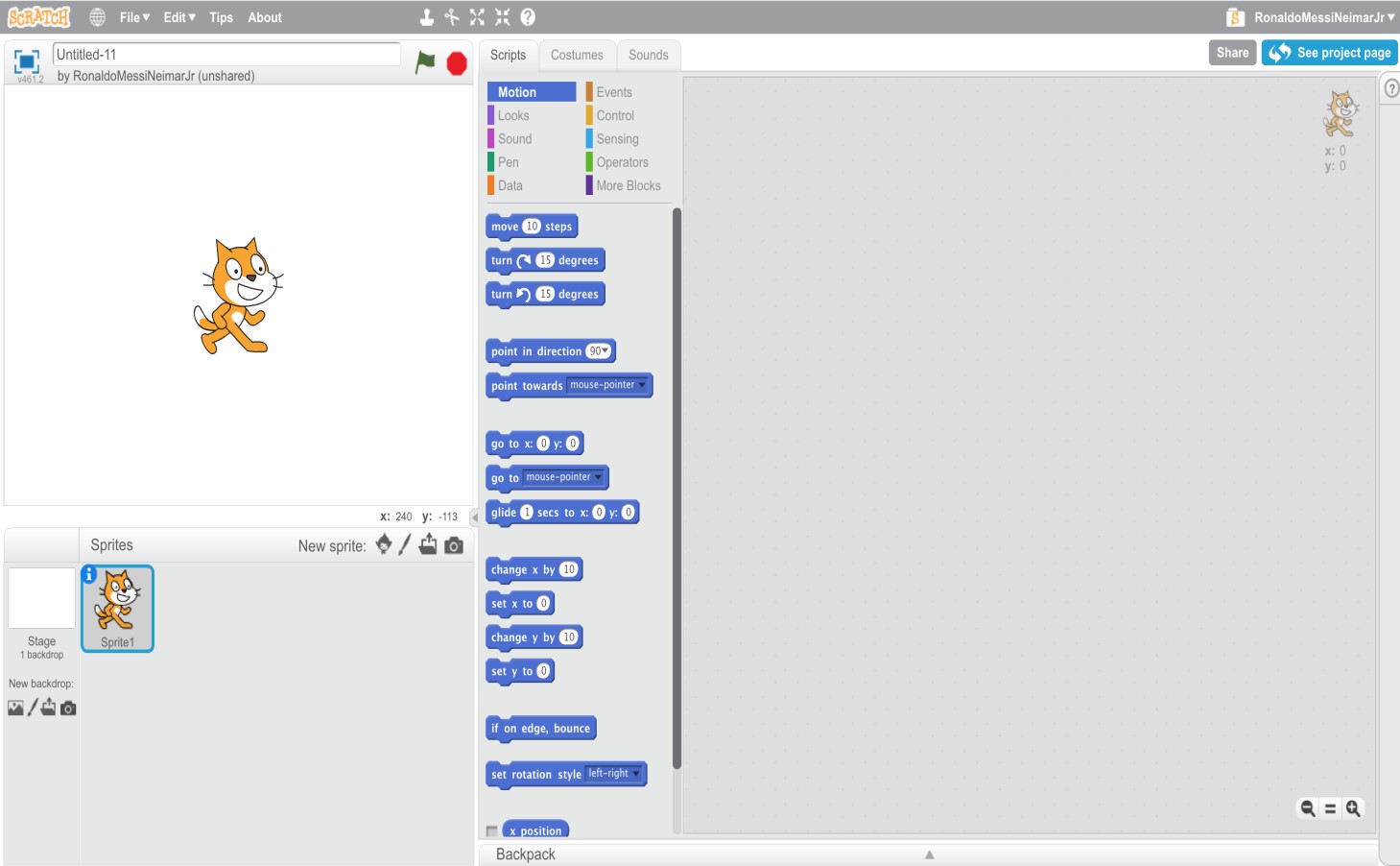 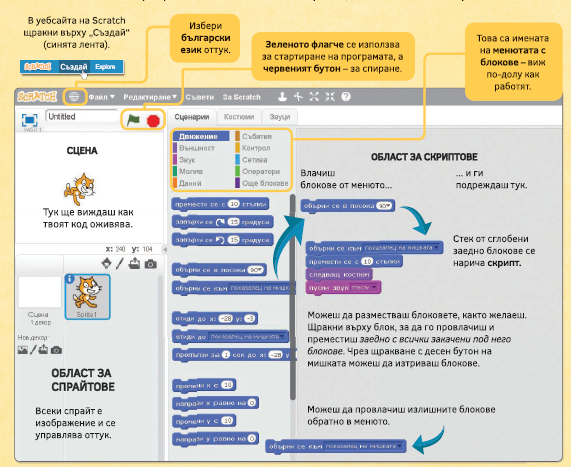 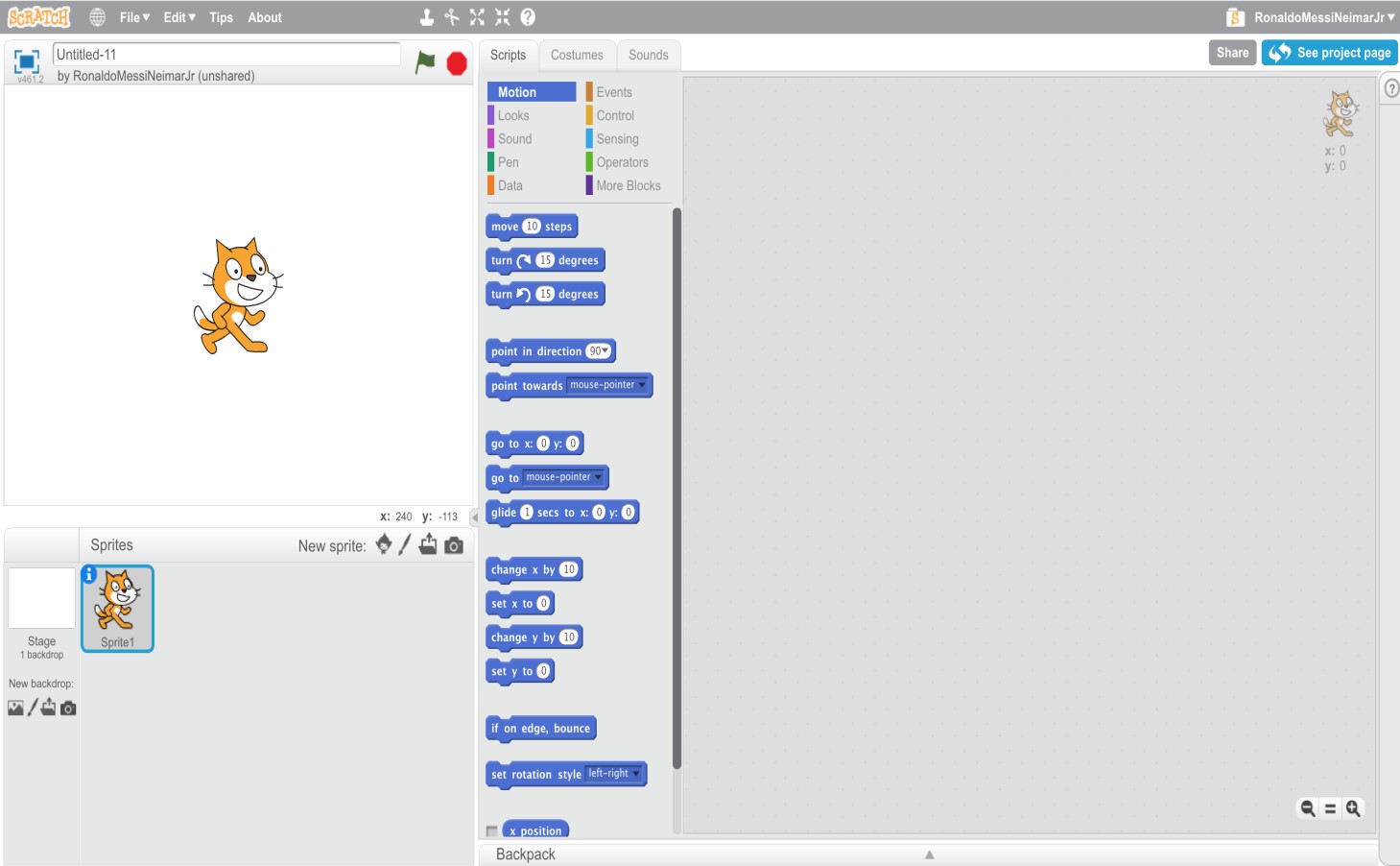 Как да улесним работата си със Scratch?  За да използваме менютата в техния български вариант, следва да изберем малкото глобусче  в горния ляв ъгъл на панела с менюта. Появява се падащо меню с всички езици, на които е преведена програмата. От него следва да изберем „Български“. Създаване на нов проект в ScratchСъздаването на нов проект започва като изберем “New” от менюто „File“ . От това меню можем също да запазим проекта, да видим всички наши проекти, както и да свалим файла на проекта локално на компютъра си. След като видим първоначалния екрана на проекта, можем да го именуваме от полето над него: 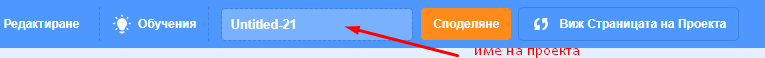 Героят говори и мисли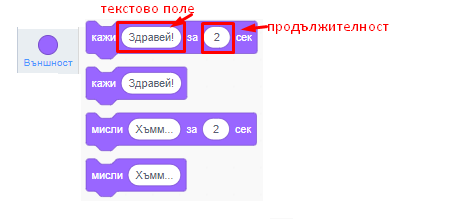 Как въвеждаме текст?Натиснете и задръжте SHIFT, ако искате да въведете главна буква или символ който се намира в горната част на клавиша.Натиснете CAPSLOCK и ще активирате постоянното въвеждане на главни букви. За да деактивирате  CAPSLOCK режима и да се върнете към въвеждане на малки букви, тряба да натиснете отново CAPSLOCK .За да получите букви на кирилица, клавиатурата трябва да бъде превключена към режим за въвеждане на букви от тази азбука.
Shift+altИнтервала използвайте еднократно за разделяне на думите. Помнете, че интервалът се използва след пунктуационен знак и никога преди него. Интервал се използва преди отваряща скоба и тире. Не разделяйте кавичките с  интервал от цитата, но интервал е нужен преди и след цитата.Съхраняване на файл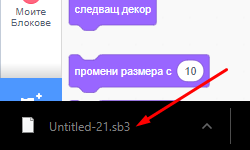 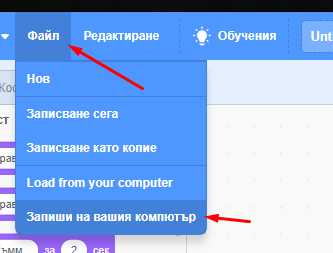 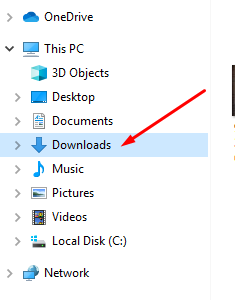 Ще откриете вашия проект в папката Downloads. 